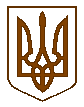 Баришівська  селищна  рада                                Баришівського  району			                             			            Київської  області 					Р І Ш Е Н Н Я					    __.05.2019 	 								№ проект                                                                        смт БаришівкаПро надання згоди на укладаннякороткострокового договору орендиземельної ділянки ФГ «ВЕТА АГРО»            Розглянувши клопотання голови фермерського господарства Є.М.Кисіля (с.Масківці, вул.Центральна,20) щодо укладання договору оренди земельної ділянки в с.Морозівка на території Баришівської селищної ради, Морозівського старостинського округу, Баришівського району, Київської області (за межами населеного пункту), враховуючи пропозиції комісії з питань  регулювання  земельних відносин, природокористування, планування території, охорони пам’яток, історичного та навколишнього середовища, відповідно до вимог ст.12, Земельного кодексу України,  ст.26 Закону України „Про місцеве самоврядування в Україні” селищна рада вирішила:             1.Надати згоду ФГ «ВЕТА АГРО» на укладання короткострокового договору оренди земельної ділянки площею 15,00 га  для ведення товарного сільськогосподарського виробництва в с.Морозівка на території Баришівської селищної ради, Морозівського старостинського округу, Баришівського району, Київської області (за межами населеного пункту) терміном на12 місяців.             2.Встановити розмір орендної плати за земельну ділянку площею 15,00 га для ведення товарного сільськогосподарського виробництва в с.Морозівка на території Баришівської селищної ради, Морозівського старостинського округу, Баришівського району, Київської області (за межами населеного пункту) у відповідності до нормативної грошової оцінки   10 %.            3. Договір набуває чинності з 01.01.2019 по 31.12.2019.           Селищний голова                                                           О.П.Вареніченко.